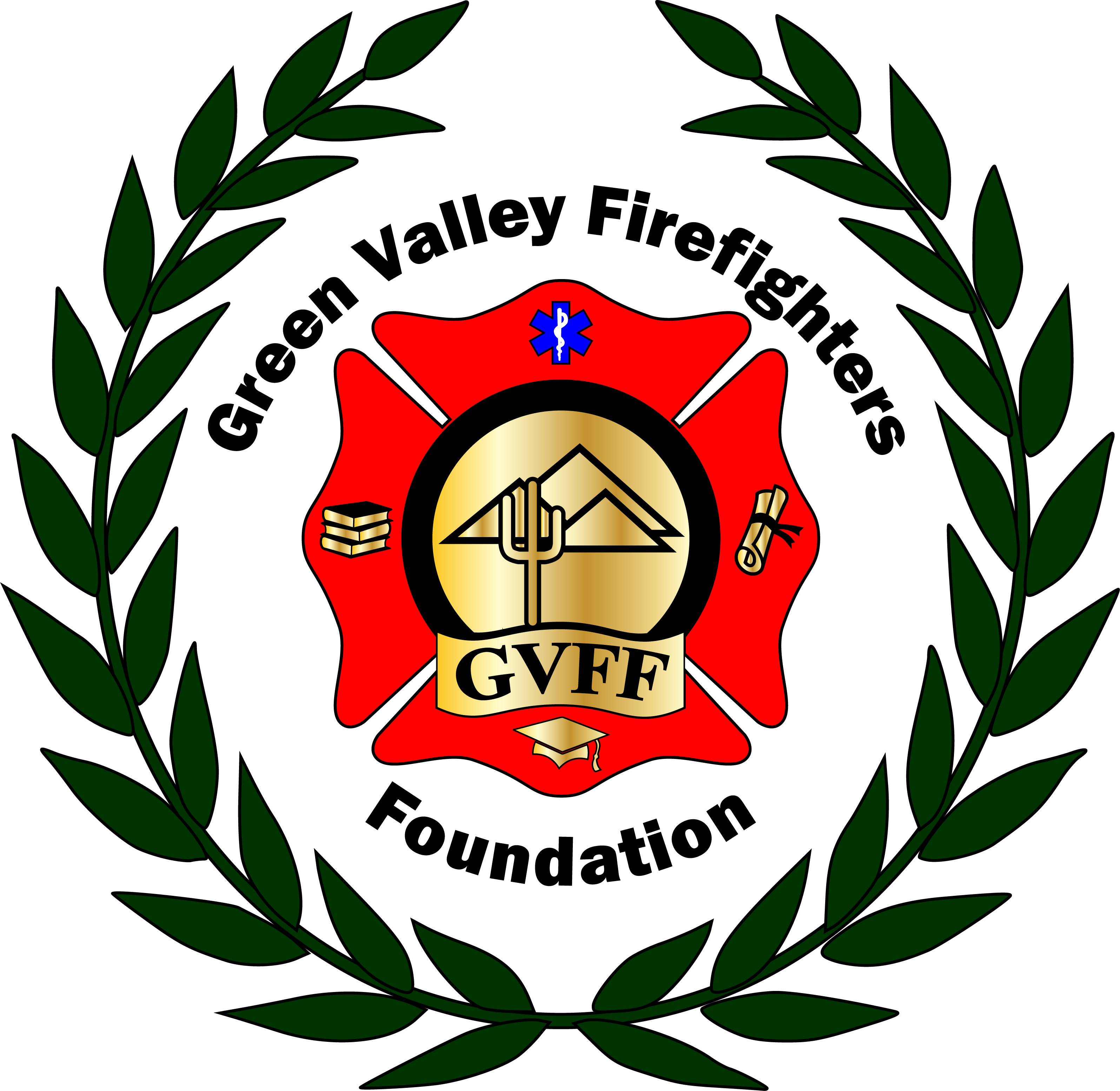                              NOTICE OF MEETING OFTHE GREEN VALLEY FIREFIGHTERS FOUNDATION BOARDDecember 13, 2018 4:30 P.M. GVFD HQ/1285 W. Camino EncantoAGENDACall to Order –President Anthony Taylor   Approval of Minutes from October 4 & October 16, 2018 – Secretary Talia Carey (In draft form- Talia will go over notes as refresher) Financial Report – Chief Wunder Director Round Table Update – Board of Directors Old Business – NoneNew Business – Discussion and Possible Action re: Scholarship Applications- We have received one application thus far for this period. Our fiscal quarter will close Dec 31. We need to vote on this prior to our next meeting, unless we wait until after January.) Open Discussion and Possible Action re: Jan 19/20, 2019 Pickleball Tournament- GVFF Open Discussion and Possible action re: March 30, 2019 Mardi Gras Masquerade- GVFF   Set Next Meeting Date –    Adjourn- 